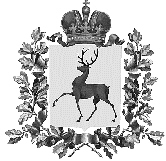 Администрация городского округа Навашинский Нижегородской областиПОСТАНОВЛЕНИЕ 10.08.2020                                                                                                             №830О внесении изменений в План реализации муниципальной программы«Обеспечение общественного порядка, профилактики и противодействия преступности в городском округе Навашинский на 2019-2023 годы» на 2020 год, утвержденный постановлением администрации городского округа Навашинский от 14.01.2020 №3В соответствии со ст.179 Бюджетного кодекса Российской Федерации администрация городского округа  Навашинский Нижегородской области                 п о с т а н о в л я е т : 	1. Внести изменения в План реализации муниципальной программы «Обеспечение общественного порядка, профилактики и противодействия преступности в городском округе Навашинский на 2019-2023 годы» на 2020 год, утвержденный постановлением администрации городского округа Навашинский от 14.01.2020 №3, изложив его в новой редакции согласно приложению к настоящему постановлению.2. Организационному отделу администрации городского округа Навашинский обеспечить размещение настоящего постановления на официальном сайте органов местного самоуправления городского округа Навашинский Нижегородской области в информационно-телекоммуникационной сети «Интернет» и в официальном вестнике – приложении к газете «Приокская правда».3. Контроль исполнения настоящего постановления возложить на заместителя главы администрации Е.В. Колпакову.Глава  администрации                                                                                  Т.А. Берсенева                                                                                                                       ПРИЛОЖЕНИЕк постановлению Администрации городского округа Навашинский                     10.08.2020 №830«УТВЕРЖДЕНпостановлением Администрации городского округа Навашинскийот 14.01.2020 № 3Планреализации муниципальной программы «Обеспечение общественного порядка, профилактики и противодействия преступности в городском округе Навашинский на 2019-2023 годы» на 2020 год№ п/пНаименование подпрограммы, основного мероприятия подпрограммы/мероприятий в рамках основного мероприятия подпрограммыОтветственный исполнительСрокСрокНепосредственный результат (краткое описание)Финансирование на очередной финансовый 2020 год (тыс. руб.)Финансирование на очередной финансовый 2020 год (тыс. руб.)Финансирование на очередной финансовый 2020 год (тыс. руб.)Финансирование на очередной финансовый 2020 год (тыс. руб.)№ п/пНаименование подпрограммы, основного мероприятия подпрограммы/мероприятий в рамках основного мероприятия подпрограммыОтветственный исполнительначала реализа-цииокончания реализа-цииНепосредственный результат (краткое описание)Финансирование на очередной финансовый 2020 год (тыс. руб.)Финансирование на очередной финансовый 2020 год (тыс. руб.)Финансирование на очередной финансовый 2020 год (тыс. руб.)Финансирование на очередной финансовый 2020 год (тыс. руб.)№ п/пНаименование подпрограммы, основного мероприятия подпрограммы/мероприятий в рамках основного мероприятия подпрограммыОтветственный исполнительначала реализа-цииокончания реализа-цииНепосредственный результат (краткое описание)Бюджет городского округа НавашинскийОбластной бюджетФедеральный бюджетПрочие источникиМуниципальная программа «Обеспечение общественного порядка, профилактики и противодействия преступности в городском округе Навашинский на 2019-2023 годы»xxxx420,304760001Основное мероприятие 1.1 Информирование граждан о способах и средствах правомерной защиты от преступных и иных посягательств путем проведения соответствующей разъяснительной работы в средствах массовой информацииМО МВД Рссии «Навашинский» (по согласованию), Администрация городского округа Навашинский  январь декабрьКоличество публикаций о способах и средствах правомерной защиты от преступных и иных посягательств в газете «Приокская правда» не менее 8.00002. Основное мероприятие 1.2.Организация и проведение комплексных оздоровительных, физкультурно-спортивных и агитационно-пропагандистских мероприятий (спартакиад, фестивалей, летних и зимних игр, походов и слетов, спортивных праздников и вечеров, олимпиад, экскурсий, дней здоровья и спорта, соревнований по профессионально-прикладной подготовке и т.д.)Управление образования администрации городского округа Навашинский (далее-Управление образования), Управление культуры, спорта и молодежной политики администрации городского округа Навашинский (далее-Управление культуры)январьдекабрьПроведение не  менее 1800 комплексных оздоровительных, физкультурно-спортивных и агитационно-пропагандистских мероприятий в учреждениях образования и учреждениях культуры и спорта для граждан всех возрастных категорий 00003.Основное мероприятие 1.3.Рассмотрение на заседаниях межведомственных комиссий вопросов, связанных с состоянием криминогенной ситуации, результатами борьбы с преступностью, эффективностью мер по укреплению правопорядкаОрганизационный отдел администрации городского округа Навашинский  (далее–орг.отдел),   МО МВД России «Навашинский» (по согласованию) январьдекабрьПроведение заседаний межведомствен ных комиссий с рассмотрением вопросов, связанных с состоянием криминогенной ситуации не менее 4.00004.Основное мероприятие 2.1.Работа Комиссии по делам несовершеннолетних, Советов профилактики в школах, в управлении образования с обсуждением вопросов совершения правонарушений несовершеннолетними, посещаемости занятий, отклонением от норм поведения и приглашением подростков и их родителей, с участием  специалистов системы профилактикиКомиссия по делам несовершенно летних и защите их прав при Администрации городского округа Навашинский (далее-КДН и ЗП), Управление образованияянварьдекабрьКоличество проведенных заседаний Комиссии по делам несовершеннолетних, Советов профилактики в управлении образования и в образовательных учреждениях не менее 10000005.Основное мероприятие 2.2. Участие в проведении профилактических и оперативно-профилактических операций по предупреждению совершения преступлений и правонарушений среди несовершеннолетнихМО МВД России «Навашинский» (по согласованию), филиал по Навашинскому району ФКУ «УИИ ГУФСИН России по Нижегородской области» (по согласованию), КДН и ЗП, Управление образования, Управление культурыянварьдекабрьУчастие представителей служб системы профилактики в проведении не менее 190 профилактических мероприятий 00006.Основное мероприятие 2.3.Осуществление взаимодействия служб системы профилактики по выявлению неблагополучных семей и случаев жестокого обращения с несовершеннолетними, принятие необходимых мер. Патронаж, профилактическая работа с данными семьями.МО МВД России «Навашинский» (по согласованию),КДН и ЗПянварьдекабрьОсуществление профилактической работы со 100%  семей, склонными к жестокому обращению с несовершеннолетними, патронажа данных семей, состоящих на профилактических учетах 00007.Основное мероприятие 2.4.Организация для несовершеннолетних Дней правовых знаний в образовательных  учрежденияхУправление образования, КДН и ЗПянварьдекабрьПроведение не менее 120 мероприятий в День правовых знаний в образовательных учреждениях округа00008.Основное мероприятие 2.5.Пропаганда среди всех категорий населения здорового образа жизни, духовных и семейных ценностей, патриотического отношения к Родине Управление образования, Управление культуры январьдекабрьПроведение не менее 1500 оздоровительных, физкультурно-спортивных  и агитационно-пропагандных мероприятий с привлечением не менее 3500 участников (детей и их родителей). 00009.Основное мероприятие 2.6. Участие в проведении рейдов по проверке молодежных  учреждений досуга с целью выявления правонарушений, совершенных как несовершеннолетними, так и в отношении их.КДН и ЗП, МО МВД России «Навашинский» (по согласованию), Управление образования, Управление культурыянварьдекабрьУчастие представителей служб системы профилактики в проведении оперативно-профилактических операциях (не менее 20 рейдов)000010.Основное мероприятие 2.7. Организация работы по обеспечению занятости несовершеннолетних в каникулярное и свободное от учебы времяУправление образования, Управление культурыянварьдекабрьОрганизация занятости  не менее 50% несовершеннолетних в период школьных каникул и в свободное от учебы время 000011.Основное мероприятие 2.8.Организация работы по обеспечению временной занятости подростков-школьников в период летних каникулУправление образования июньавгустОрганизация ежегодно временного трудоустройства не менее 15% подростков старше 14 лет от общего числа детей или не менее 86 чел.262,3047600012.Основное мероприятие 3 1. Организация работы межведомственной комиссии по профилактике наркомании и токсикомании в городском округе НавашинскийОрг. отделянварьдекабрьПроведение не менее 4 заседаний Комиссии000013Основное мероприятие 3.2.Пресечение незаконного распространения наркотиков и их прекурсоров на территории городского округа НавашинскийМО МВД России «Навашинский» (по согласованию)январьдекабрьПроведение не менее 4 рейдов000014Основное мероприятие 3.3.Организация и проведение оперативно-профилактических операций "Мак", "Притон", "Призывник», «Сообщи, где торгуют смертью», «Дети России»" и др.МО МВД России «Навашинский» (по согласованию), ГБУЗ НО «Навашинская ЦРБ» (по согласованию), Управление образования, Управление культурыянварьдекабрьПроведение не менее 100 мероприятий000015Основное мероприятие 3.4.Информационная антинаркотическая политика среди населения городского округаОрг. отдел,МО МВД России «Навашинский» (по согласованию), ГБУЗ НО «Навашинская ЦРБ» (по согласованию), Управление образования, Управление культурыянварьдекабрьРазмещение информации в СМИ, сайтах учреждений и социальных сетях000016Основное мероприятие 3.5.Организация социально-психологического тестирования обучающихся в целях раннего выявления незаконного потребления наркотических и психоактивных веществУправление образованияянварьдекабрьПроведение тестирования не реже 1 раза в год000017Основное мероприятие 3.6.Организация работы по обеспечению временной занятости молодежи в период летних каникулУправление культурыянварьдекабрьТрудоустройство не менее 10 чел.158,0000018Основное мероприятие 3.7.Проведение спортивно-массовых мероприятий антинаркотической направленности: "Спорт - для всех", "Я выбираю спорт как альтернативу пагубным привычкам", "Спорт вместо наркотиков" и др.Управление образования, Управление культурыянварьдекабрьПроведение не менее 70 мероприятий000019Основное мероприятие 3.8.Проведение тематических семинаров, конференций, лекториев с субъектами системы профилактики по вопросам профилактики наркомании и связанных с ней правонарушенийМО МВД России «Навашинский» (по согласованию), ГБУЗ НО «Навашинская ЦРБ» (по согласованию), Управление образования, Управление культурыянварьдекабрьПроведение не менее 5 семинаров в учреждениях образования и учреждениях культуры000020.Основное мероприятие 4.1. Регулярное проведение в органах местного самоуправления городского округа Навашинский проверок соблюдения муниципальными служащими порядка прохождения муниципальной службы, в том числе запретов и ограничений, предусмотренных законодательством, придание результатов проверок широкой огласкеПрокуратура Навашинского района (по согласованию)январьдекабрь100% соблюдение муниципальными служащими порядка прохождения муниципальной службы, в том числе запретов и ограничений, предусмотренных законодатель ством000021.Основное мероприятие 4.2. Организация обучения муниципальных служащих по вопросам противодействия коррупции:– обеспечение ежегодного повышения квалификации муниципальных служащих, в должностные обязанности которых входит участие в противодействии коррупции;– обеспечение повышения квалификации муниципальных служащих по антикоррупционной тематике, в том числе обучение муниципальных служащих, впервые поступивших на муниципальную службу для замещения должностей, включенных в перечень должностей, связанных с коррупционными рисками, по образовательным программам в области противодействия коррупцииСтруктурные подразделения администрации городского округа НавашинскийянварьдекабрьОбучение не менее 1 муниципального служащего ОМСУ городского округа Навашинский по антикоррупцион ной тематике, повышение квалификации не менее 2 муниципальных служащих по антикоррупционной тематике000022.Основное мероприятие 4.3. Проведение антикоррупционной экспертизы нормативных правовых актов и проектов нормативных правовых актов и повышение ее результативности. Увеличение количества нормативных правовых актов, прошедших антикоррупционную экспертизуПравовой отдел администрации городского округа Навашинский январьдекабрьПроведение антикоррупционной экспертизы 100% нормативно-правовых актов ОМСУ 000023.Основное мероприятие 4.4. Обеспечение:- соблюдения порядка, достоверности и полноты предоставления сведений о доходах, о расходах, об имуществе и обязательствах имущественного характера руководителями муниципальных учреждений городского округа Навашинский и членами их семей, муниципальными служащими и членами их семей;-  соблюдения служащими установленных ограничений и запретов, а также требований о предотвращении или урегулировании конфликта интересов;-  соблюдения гражданами, замещавшими должности муниципальной службы, ограничений при заключении ими после ухода с муниципальной службы трудового договора и (или) гражданско-правового договора (в случае предоставления необходимой информации)Структурные подразделения Администрации городского округа январьдекабрьОбеспечение 100% исполнения руководителями муниципальных учреждений городского округа Навашинский, гражданами, замещавшими должности муниципальной службы, действующего законодательства в части антикоррупцион ного поведения; проведение не менее 2 обучающих семинаров по повышению эффективности соблюдения лицами, замещающими должности муниципальной службы, требований законодательства Российской Федерации о противодействии коррупции 000024.Основное мероприятие 4.5. Информирование населения о принимаемых мерах по предупреждению коррупции и борьбы с ней, о фактах привлечения к ответственности должностных лиц за правонарушения, связанные с использованием служебного положения через местные СМИ, сайт ОМСУ городского округа Навашинский. Проведение мониторинга печатных и электронных СМИ по публикациям антикоррупционной тематикиУправление делами, орг. отдел Администрации городского округа, Прокуратура Навашинского района (по согласованию), МО МВД России «Навашинский» (по согласованию)январьдекабрьРазмещение в местных СМИ и на сайте ОМСУ округа не менее 4 материалов о принимаемых мерах по предупреждению коррупции. 000025.Основное мероприятие 4.6.Организация мониторинга правоприменения в целях обеспечения своевременного принятия в случаях,  предусмотренных федеральными законами, муниципальных правовых актов в сфере противодействия коррупции Прокуратура Навашинского района (по согласованию) январьдекабрьСовершенствование деятельности по предупреждению коррупции000026.Основное мероприятие 4.7.Разработка, утверждение, внедрение административных регламентов оказания муниципальных услуг, обеспечение общедоступности данных регламентовСтруктурные подразделения  администрации городского округа НавашинскийянварьдекабрьРазработка административ ных регламентов на 100% оказываемых муниципальных услуг и размещение их на сайте ОМСУ 000027.Основное мероприятие 4.8.Совершенствование работы по обеспечению добросовестности, открытости, добросовестной конкуренции и объективности при осуществлении закупок товаров, работ, услуг для обеспечения муниципальных нужд в соответствии с требованиями Федерального закона от 05.04.2013 N 44-ФЗ "О контрактной системе в сфере закупок товаров, работ, услуг для обеспечения государственных и муниципальных нужд", а также Федерального закона  от 25.12.2008  №273-ФЗ «О противодействии коррупции»Структурные подразделения  администрации городского округа Навашинскийянварьдекабрь100% соблюдение законодательства о контрактной системе в сфере закупок товаров, работ, услуг для обеспечения государственных и муниципальных нужд, согласно Федерального закона от 05.04.2013 N 44-ФЗ000028.Основное мероприятие 4.9.Анализ результатов  проведения конкурсов и аукционов, проведенных в отношении объектов недвижимости, находящихся в  муниципальной собственностиКомитет управления муниципальным имуществом администрации городского округа Навашинский январьдекабрьВыявление и пресечение коррупционных правонарушений000029.Основное мероприятие 4.10.Организация и проведение круглых столов представителями органов местного самоуправления и предпринимателей городского округа Навашинский в целях обмена мнениями по вопросам взаимоотношения органов местного самоуправления и бизнеса и обобщения, распространения позитивного опыта антикоррупционного поведения среди субъектов предпринимательской деятельностиОтдел экономики и развития предпринима тельства администрации городского округа Навашинский январьдекабрьОрганизация и проведение не менее 4 заседаний круглых столов с представителями ОМСУ и предпринимателями городского округа Навашинский0000